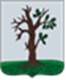                                                 Российская ФедерацияБРЯНСКАЯ ОБЛАСТЬСОВЕТ НАРОДНЫХ ДЕПУТАТОВ СТАРОДУБСКОГО МУНИЦИПАЛЬНОГО ОКРУГАРЕШЕНИЕОт 31.05.2023г.  №340  г. СтародубОб утверждении положения «О специализированном жилищном фонде муниципального образования  Стародубский муниципальный округ Брянской области»В соответствии с Гражданским кодексом Российской Федерации, Жилищным кодексом Российской Федерации, Федеральным законом от 06.10.2003 № 131-ФЗ «Об общих принципах организации местного самоуправления в Российской Федерации», Приказом Минстроя от 14.05.2021г. №292/пр «Об утверждении правил пользования жилыми помещениями», Правилами отнесения жилого помещения к специализированному жилищному фонду и типовых договоров найма специализированных жилых помещений, утвержденными постановлением Правительства Российской Федерации от 26.01.2006 № 42, Уставом Стародубского муниципального округа Брянской области, принятым решением Совета народных депутатов №55 от 24.12.2020г., Совет народных депутатов Стародубского муниципального округа решил:1. Утвердить положение «О специализированном жилищном фонде  муниципального образования Стародубский муниципальный округ Брянской области», согласно приложению №1 к настоящему решению. 2. Настоящее решение вступает в силу с момента его официального опубликования.Глава Стародубского муниципального округа				                           Н.Н. ТамилинПриложение №1 к решению Совета народных       депутатов Стародубского   муниципального округа                                                          от 31.05.2023г №340Положениео специализированном жилищном фонде муниципального образования Стародубский муниципальный округ Брянской  областиОбщие положенияПоложение о специализированном жилищном фонде муниципального образования Стародубский муниципальный округ Брянской области (далее – Положение) разработано в соответствии с Гражданским кодексом Российской Федерации, Жилищным кодексом Российской Федерации, Федеральным законом от 06.10.2003 № 131-ФЗ «Об общих принципах организации местного самоуправления в Российской Федерации», Приказом Минстроя от 14.05.2021г. №292/пр  «Об утверждении правил пользования жилыми помещениями», Правилами отнесения жилого помещения к специализированному жилищному фонду и типовых договоров найма специализированных жилых помещений, утвержденными постановлением Правительства Российской Федерации от 26.01.2006 № 42, Уставом Стародубского муниципального округа Брянской области.Настоящим Положением определяется порядок предоставления жилых помещений специализированного жилищного фонда Стародубского муниципального округа Брянской области по договорам найма специализированных жилых помещений, а также порядок учета жилых помещений специализированного жилищного фонда и категории граждан, которым могут быть предоставлены специализированные жилые помещения.       По договорам найма жилых помещений специализированного жилищного фонда Стародубского муниципального округа Брянской области предоставляются:служебные жилые помещения;жилые помещения в общежитиях;жилые помещения маневренного фонда;жилые помещения для детей-сирот и детей, оставшихся без попечения родителей, лиц из числа детей-сирот и детей, оставшихся без попечения родителей.Жилые помещения специализированного жилищного фонда предоставляются гражданам, указанным в пунктах 2.1.4, 3.4, 4.1, 5.1 настоящего Положения, не обеспеченными жилыми помещениями в Стародубском муниципальном округе Брянской области.Включение жилых помещений в специализированный жилищный фонд с отнесением таких помещений к определенному виду специализированного жилищного фонда и исключение из указанного фонда осуществляются на основании постановления Администрации Стародубского муниципального округа                                                                Брянской области (далее – Администрация округа).Отнесение жилых помещений к определенному виду специализированного жилищного фонда и исключение жилых помещений из специализированного жилищного фонда не допускается, если жилые помещения обременены правами третьих лиц, в установленном законом порядке признаны аварийными или непригодными для проживания.Договор найма специализированного жилого помещения может быть расторгнут в любое время по соглашению сторон.Наниматель специализированного жилого помещения в любое время может расторгнуть договор найма специализированного жилого помещения.Договор найма специализированного жилого помещения может быть расторгнут в судебном порядке по требованию Наймодателя при неисполнении нанимателем и проживающими совместно с ним членами его семьи обязательств по договору найма специализированного жилого помещения, а также в иных случаях, предусмотренных действующим законодательством.Договор найма специализированного жилого помещения прекращается в связи с утратой (разрушением) такого жилого помещения или по иным основаниям, предусмотренным действующим законодательством. 										1.7. Специализированные жилые помещения не подлежат отчуждению, обмену, передаче в аренду, в поднаем.	1.8. Права и обязанности нанимателя жилого помещения специализированного жилищного фонда и членов его семьи, а также права и обязанности  Наймодателя регламентируются типовыми договорами найма жилых помещений специализированного жилищного фонда, утвержденными постановлением Правительства Российской Федерации от 26.01.2006 № 42 «Об утверждении Правил отнесения жилого помещения к специализированному жилищному фонду и типовых договоров найма специализированных жилых помещений».Уполномоченным органом, ответственным за заключение договора  найма специализированного жилого помещения, является Комитет по управлению муниципальным имуществом администрации Стародубского муниципального округа Брянской области. Основанием для заключения договора найма жилых помещений специализированного жилищного фонда является постановление Администрации  округа.Учет жилых помещений, включенных в специализированный жилищный фонд, отнесенных к определенному виду жилых помещений, а также реестр договоров найма специализированных жилых помещений ведется Комитетом по управлению муниципальным имуществом администрации Стародубского муниципального округа Брянской области.         1.13. Вопросы, не урегулированные настоящим Положением, решаются в соответствии с действующим законодательством.Служебные жилые помещения2.1. Порядок предоставления служебных жилых помещенийСлужебные жилые помещения Стародубского муниципального округа Брянской области предназначены для проживания граждан в связи с прохождением муниципальной службы, работой в органах местного самоуправления Стародубского муниципального округа, избранием на выборные должности в органы местного самоуправления, а также находящихся в трудовых отношениях с муниципальными учреждениями, предприятиями, организациями Стародубского муниципального округа Брянской области.К служебным жилым помещениям относятся отдельные квартиры, жилые дома. Не допускается выделение под служебное жилое помещение комнат в квартирах, в которых проживают несколько нанимателей и (или) собственников жилых помещений.Использование служебного жилого помещения допускается только после отнесения жилого помещения к служебным жилым помещениям.Категории граждан, которым предоставляются служебные жилые помещения в муниципальном жилищном фонде Стародубского муниципального  округа Брянской области:медицинским работникам, осуществляющим свою деятельность в медицинских и лечебных учреждениях, расположенных на территории Стародубского муниципального  округа;           - педагогическим работникам образовательных учреждений, осуществляющим свою профессиональную деятельность в муниципальных учреждениях Стародубского муниципального  округа;           - тренерам-преподавателям муниципальных учреждений Стародубского муниципального округа Брянской области;           - работникам муниципальных учреждений сферы культуры Стародубского муниципального округа Брянской области;           - лицам, участвовавшим в специальной военной операции и проходящим военную службу в Вооруженных Силах Российской Федерации, войсках национальной гвардии Российской Федерации, в спасательных воинских формированиях федерального органа исполнительной власти, уполномоченного на решение задач в области гражданской обороны, Службе внешней разведки Российской Федерации, органах федеральной службы безопасности, органах государственной охраны, органах военной прокуратуры, военных следственных органах Следственного комитета Российской Федерации и федеральном органе обеспечения мобилизационной подготовки органов государственной власти Российской Федерации, воинских подразделениях федеральной противопожарной службы и создаваемых на военное время специальных формированиях;            сотрудникам муниципальных предприятий, учреждений Стародубского муниципального округа Брянской области;работникам органов местного самоуправления Стародубского муниципального округа Брянской области;должностным лицам, избранным в органы местного самоуправления и работающих в них на постоянной основе.При необходимости обеспечения служебным жилым помещением приглашаемого специалиста, в трудоустройстве которого имеется особая потребность, работодатель (руководитель предприятия, учреждения) предварительно до заключения трудового договора направляет                   ходатайство в Администрацию Стародубского  муниципального округа Брянской области, в котором обосновывает необходимость привлечения указанного специалиста, предполагаемую должность, профессиональные умения и навыки, данные об обеспеченности жильем.Учет граждан в качестве нуждающихся в служебных жилых помещениях осуществляется жилищно-бытовой комиссией администрации Стародубского муниципального округа Брянской области.Договор найма служебного жилого помещения заключается на период трудовых отношений, прохождения службы либо нахождения на выборной должности.Наймодатель по договорам найма служебных жилых помещений вправе требовать у работодателей, работникам (сотрудникам) которых предоставлены служебные жилые помещения, подтверждения факта продолжения или прекращения трудовых отношений с этими работниками.Работодатели обязаны в течение 10 дней в письменной форме информировать Наймодателя о прекращении трудовых отношений с их работником, которому предоставлялось служебное жилое помещение.В случаях расторжения или прекращения договоров найма служебных жилых помещений гражданин и члены его семьи, совместно проживающие с ним, должны освободить жилые помещения, которые они занимали по данным договорам. В случае отказа освободить такие жилые помещения указанные граждане подлежат выселению в судебном порядке без предоставления других жилых помещений, за исключением случаев, предусмотренных Жилищным кодексом Российской Федерации.Не могут быть выселены из служебных жилых помещений без предоставления других жилых помещений категории граждан, указанные в ч. 2 ст. 103 Жилищного кодекса Российской Федерации.Для рассмотрения вопроса предоставления служебного жилого помещения Стародубского муниципального  округа гражданам необходимо представить в жилищно-бытовую комиссию администрации Стародубского муниципального округа Брянской области следующие документы:ходатайство организации, в которой работает гражданин, о предоставлении служебного жилого помещения;заявление о предоставлении служебного жилого помещения;копии документов, удостоверяющих личность гражданина и личность членов семьи (паспорт или иной документ, его заменяющий), для несовершеннолетних членов семьи - свидетельство о рождении и документы, подтверждающие наличие у них гражданства Российской Федерации (копии представляются с подлинниками для сверки);копии документов, подтверждающих семейные отношения заявителя (представляются с подлинниками для сверки);выписки из домовой книги и финансового лицевого счета с места регистрации по месту жительства;заверенные копии трудовой книжки и трудового договора (контракта), заключенного между гражданином и работодателем;согласие всех членов семьи на обработку персональных данных.Администрацией округа самостоятельно в порядке межведомственного взаимодействия осуществляется запрос сведений из Единого государственного реестра прав на недвижимое имущество и сделок с ним о наличии (отсутствии) в собственности заявителя и членов его семьи жилого помещения.Решения о предоставлении гражданам служебных жилых помещений муниципального жилищного фонда принимаются Администрацией округа с учетом решения жилищно-бытовой комиссии администрации Стародубского муниципального округа Брянской области и оформляются в виде постановления. Постановление о предоставлении служебного жилого помещения является основанием для заключения договора найма служебного жилого помещения.Самовольное переселение из одного служебного жилого помещения в другое, а также заселение лиц, не включенных в договор найма служебного жилого помещения, не допускаются.Жилые помещения в общежитияхПод общежитиями понимаются только специально построенные или переоборудованные для этих целей жилые дома либо части домов.Жилые помещения, предоставленные под общежития (как специально построенные, так и переоборудованные), должны иметь соответствующие их целевому назначению санитарно-гигиенические и бытовые удобства.Жилые помещения в общежитиях предоставляются гражданам (одиноким, а также имеющим семью) для временного проживания в период их работы или службы.Категории граждан, которым предоставляются жилые помещения в общежитиях в муниципальном жилищном фонде Стародубского муниципального  округа Брянской области:медицинским работникам, осуществляющим свою деятельность в медицинских и лечебных учреждениях, расположенных на территории Стародубского муниципального округа Брянской области;педагогическим работникам образовательных учреждений, осуществляющим свою профессиональную деятельность в муниципальных учреждениях                      Стародубского муниципального  округа Брянской области;тренерам-преподавателям муниципальных учреждений Стародубского муниципального округа Брянской области;воспитателям, помощникам воспитателей дошкольных образовательных учреждений Стародубского муниципального округа Брянской области;           									- работникам муниципальных учреждений сферы культуры Стародубского муниципального округа Брянской области;военнослужащим, лицам, участвующим в специальной военной операции на Украине, начавшейся 24.02.2022г., состоящим на службе в правоохранительных органах Российской Федерации, проходящим службу непосредственно на территории Стародубского муниципального округа Брянской области;иным гражданам, состоящим на жилищном учете в качестве нуждающихся в улучшении жилищных условий на территории муниципального образования Стародубский муниципальный округ. 	Жилые помещения в общежитиях предоставляются из расчета не менее 6,0 кв.м жилой площади на одного человека.Для рассмотрения вопроса предоставления по договору найма жилого помещения в Стародубском муниципальном округе гражданам необходимо представить в жилищно-бытовую комиссию администрации Стародубского муниципального округа Брянской области следующие документы:ходатайство организации, в которой работает гражданин, о предоставлении жилой площади в общежитии;личное заявление сотрудника;копии документов, удостоверяющих личность гражданина и личность членов семьи (паспорт или иной документ, его заменяющий), для несовершеннолетних членов семьи - свидетельство о рождении и документы, подтверждающие наличие у них гражданства Российской Федерации (копии представляются с подлинниками для сверки);копии документов, подтверждающих семейные отношения заявителя (представляются с подлинниками для сверки);выписки из домовой книги и финансового лицевого счета с места регистрации по месту жительства;заверенную копию трудовой книжки и трудового договора (контракта), заключенного между гражданином и работодателем;согласие всех членов семьи на обработку персональных данных.Администрацией округа самостоятельно в порядке межведомственного взаимодействия осуществляется запрос сведений из Единого государственного реестра прав на недвижимое имущество и сделок с ним о наличии (отсутствии) в собственности заявителя и членов его семьи жилого помещения.Решение о предоставлении гражданам жилых помещений в общежитии муниципального жилищного фонда принимается Администрацией округа с учетом решения жилищно-бытовой комиссии администрации Стародубского муниципального округа Брянской области и оформляется в виде постановления. Постановление о предоставлении жилого помещения является основанием для заключения договора найма жилого помещения в общежитии.В договоре найма жилого помещения в общежитии указываются члены семьи нанимателя.Жилые помещения маневренного фондаЖилые помещения маневренного фонда предназначены для временного проживания:Граждан в связи с капитальным ремонтом или реконструкцией дома, в котором находятся жилые помещения, занимаемые ими по договорам социального найма.Граждан, утративших жилые помещения в результате обращения взыскания на эти жилые помещения, которые были приобретены за счет кредита банка или иной кредитной организации либо средств целевого займа, предоставленного юридическим лицом на приобретение жилого помещения, и заложены в обеспечение возврата кредита или целевого займа, если на момент обращения взыскания такие жилые помещения являются для них единственными.Граждан,	у	которых	единственные	жилые	помещения стали непригодными для проживания в результате чрезвычайных обстоятельств. Граждан, у которых жилые помещения стали непригодными для проживания в результате признания многоквартирного дома аварийным и подлежащим сносу или реконструкции;Иных	граждан	в	случаях,	предусмотренных действующим  законодательством.Жилые помещения маневренного фонда предоставляются из расчета не менее 6,0 кв.м жилой площади на одного человека.Жилые помещения маневренного фонда предоставляются по договору найма жилого помещения маневренного фонда. Такой договор заключается в письменной форме на основании постановления Администрации округа о предоставлении жилого помещения маневренного фонда.Договор найма жилого помещения маневренного фонда заключается на период:До завершения капитального ремонта или реконструкции дома (при заключении такого договора с гражданами, указанными в пункте 4.1.1 Положения).До завершения расчетов с гражданами, утратившими жилые помещения в результате обращения взыскания на них, после продажи жилых помещений, на которые было обращено взыскание (при заключении такого договора с гражданами, указанными в пункте 4.1.2 Положения) п.3 ч.2 ст.106 Жилищного Кодекса Российской Федерации.	До завершения расчетов с гражданами, единственное жилое помещение которых стало непригодным для проживания в результате чрезвычайных обстоятельств, в порядке, предусмотренном настоящим Кодексом, другими федеральными законами, либо до предоставления им жилых помещений государственного или муниципального жилищного фонда в случаях и в порядке, которые предусмотрены настоящим Кодексом (при заключении такого договора с гражданами, указанными в п.3 ст. 95 Жилищного кодекса Российской Федерации);До восстановления жилого помещения (но не более пяти лет) с гражданами, у которых единственные жилые помещения стали непригодными для                   проживания в результате чрезвычайных обстоятельств, либо до предоставления им жилых помещений жилищного фонда Стародубского муниципального округа Брянской области по договорам социального найма (при заключении такого договора с гражданами, указанными в пункте 4.1.3 Положения).Установленный действующим законодательством (при заключении такого договора в случаях, указанных в пункте 4.1.4 Положения).До завершения расчетов с гражданами, указанными в п. 3.1 ст. 95 Жилищного Кодекса Российской Федерации, либо до предоставления им жилых помещений, но не более чем на два года;До завершения расчетов с гражданами, единственное жилое помещение которых стало непригодным для проживания в результате чрезвычайных обстоятельств, в порядке, предусмотренном настоящим Кодексом, другими федеральными законами, либо до предоставления им жилых помещений государственного или муниципального жилищного фонда в случаях и в порядке, которые предусмотрены настоящим Кодексом (при заключении такого договора с гражданами, указанными в п.3 ст. 95 Жилищного кодекса Российской Федерации);Для рассмотрения вопроса о предоставлении жилого помещения маневренного жилищного фонда по договору найма жилого помещения маневренного жилищного фонда гражданам необходимо представить в жилищно-бытовую комиссию администрации Стародубского муниципального округа Брянской области следующие документы:заявление о предоставлении жилого помещения маневренного жилищного фонда;копии документов, удостоверяющих личность гражданина и личность членов семьи (паспорт или иной документ, его заменяющий), для несовершеннолетних членов семьи - свидетельство о рождении и документы, подтверждающие наличие у них гражданства Российской Федерации (копии представляются с подлинниками для сверки);копии документов, подтверждающих семейные отношения заявителя (представляются с подлинниками для сверки);выписки из домовой книги и финансового лицевого счета, а также копию документа, послужившего основанием для заселения жилого помещения, с места регистрации по месту жительства;копию решения суда в случае обращения взыскания на жилое помещение (в соответствии с пунктом 4.1.2 Положения);акт проверки жилищных условий;согласие всех членов семьи на обработку персональных данных.Истечение периода, на который заключен договор найма жилого помещения маневренного фонда, является основанием прекращения данного договора.Жилые помещения для детей-сирот и детей, оставшихся без попечения родителей, лиц из числа детей-сирот и детей, оставшихся без попечения родителейДетям-сиротам и детям, оставшимся без попечения родителей, лицам из числа детей-сирот и детей, оставшихся без попечения родителей (далее - дети-сироты), которые не являются нанимателями жилых помещений по договорам социального найма или членами семьи нанимателя жилого помещения по договору социального найма либо собственниками жилых помещений, а также детям-сиротам, которые являются нанимателями жилых помещений по договорам социального найма или членами семьи нанимателя жилого помещения по договору социального найма либо собственниками жилых помещений, в случае, если их проживание в ранее занимаемых жилых помещениях признается невозможным, однократно предоставляются благоустроенные жилые помещения специализированного жилищного фонда по договорам найма специализированных жилых помещений в виде жилых домов или квартир по нормам предоставления площади жилого помещения по договору социального найма, но не менее 33 кв.м.Благоустроенное жилое помещение специализированного жилищного фонда предоставляется однократно по договору найма специализированного жилого помещения детям-сиротам, достигшим возраста 18 лет, а также детям-сиротам, которые приобрели полную дееспособность до достижения совершеннолетия, включенным в сводный список детей-сирот, которые подлежат обеспечению жилыми помещениями в  Стародубском муниципальном округе Брянской области, в очередном финансовом году, в порядке предусмотренном действующим Федеральным законодательством, нормативно – правовыми актами Брянской области и локальными нормативно-правовыми актами.По письменному заявлению жилые помещения муниципального специализированного жилого фонда предоставляются детям-сиротам по окончании срока пребывания в учреждениях для детей-сирот и детей, оставшихся без попечения родителей, а также по завершении обучения в образовательных учреждениях профессионального образования, либо окончании прохождения военной службы по призыву, либо окончании отбывания наказания в исправительных учреждениях.Срок действия договора найма специализированного жилого помещения составляет пять лет. В случае выявления обстоятельств, свидетельствующих о необходимости оказания детям-сиротам содействия в преодолении трудной жизненной ситуации, договоры найма с ними могут быть заключены неоднократно на новый пятилетний срок.По окончании срока действия договора найма специализированного жилого помещения и при отсутствии обстоятельств, свидетельствующих о необходимости оказания содействия в преодолении трудной жизненной ситуации детям-сиротам, принимается решение об исключении жилого помещения из специализированного жилищного фонда и заключении договора социального найма в отношении данного жилого помещения.Право на обеспечение жилыми помещениями специализированного жилищного фонда сохраняется за лицами, которые относились к категории детей-сирот и достигли возраста 23 лет, до фактического обеспечения их жилыми помещениями.Дети-сироты не могут быть выселены из специализированных жилых помещений без предоставления других благоустроенных жилых помещений, находящихся на территории Стародубского муниципального округа Брянской области.Права и обязанности детей-сирот, а также права и обязанности наймодателя регламентируются типовым договором найма жилого помещения для детей-сирот и детей, оставшихся без попечения родителей, лиц из числа детей сирот и детей, оставшихся без попечения родителей, утвержденным постановлением Правительства Российской Федерации от 28.06.2013 № 548 «Об утверждении типовым договором найма жилого помещения для детей-сирот и детей, оставшихся без попечения родителей, лиц из числа детей сирот и детей, оставшихся без попечения родителей».ОтветственностьГраждане, причинившие ущерб жилому помещению муниципального специализированного жилищного фонда, обязаны возместить причиненный ущерб в соответствии с действующим законодательством.